You’re invited to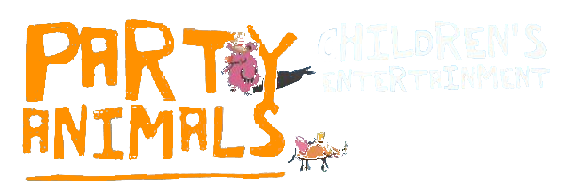 !!, Please RSVP to  by 